English for Second Year Students (Сивак О.Б., Ковальчук І.С.)To-do list (список завдань):P. 54-55 ex. 1, 2P. 55 ex. 3 - Read and translate the text, write down new unfamiliar words.  Put 5 different questions to the text.P. 55-56 ex. 4, 5, 6, 8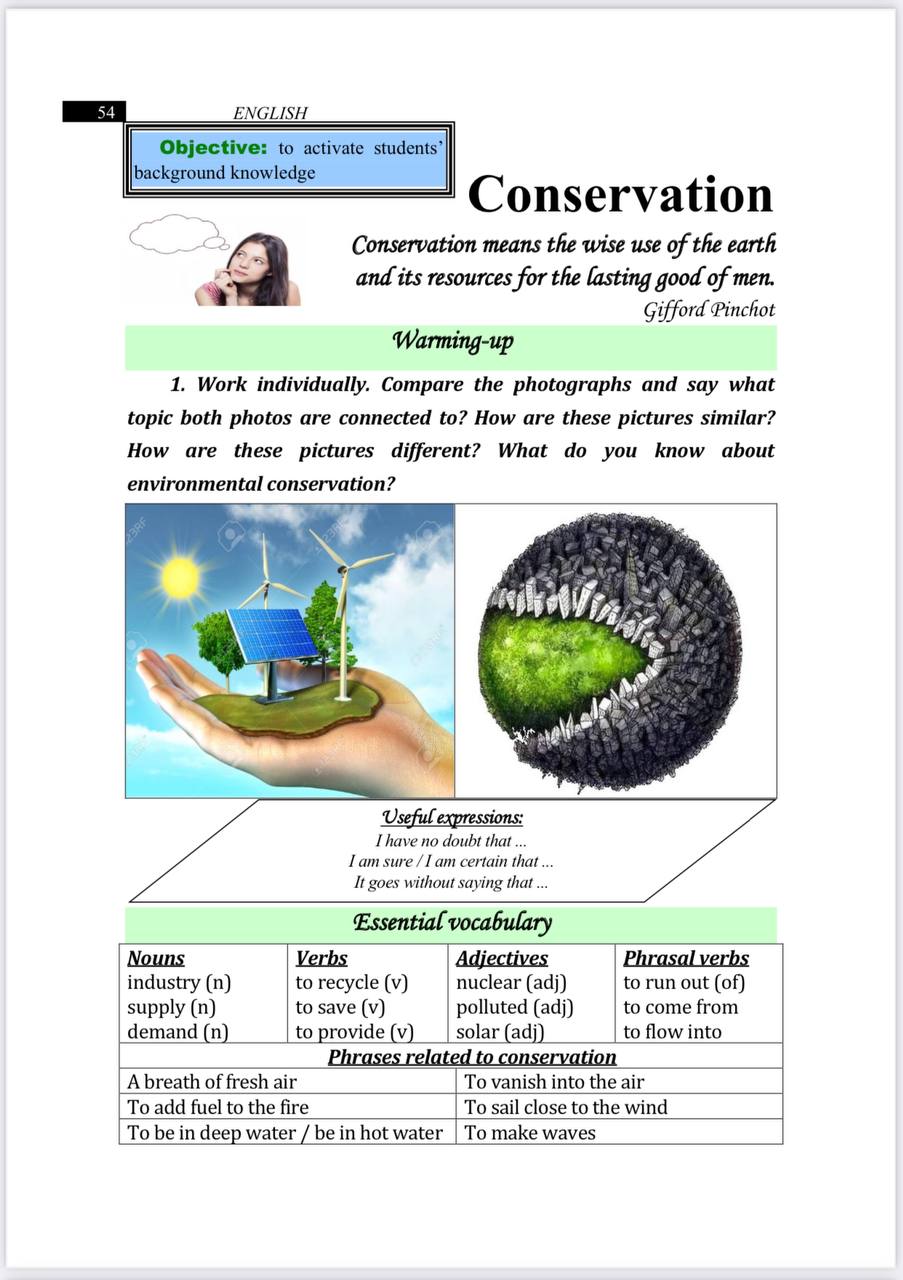 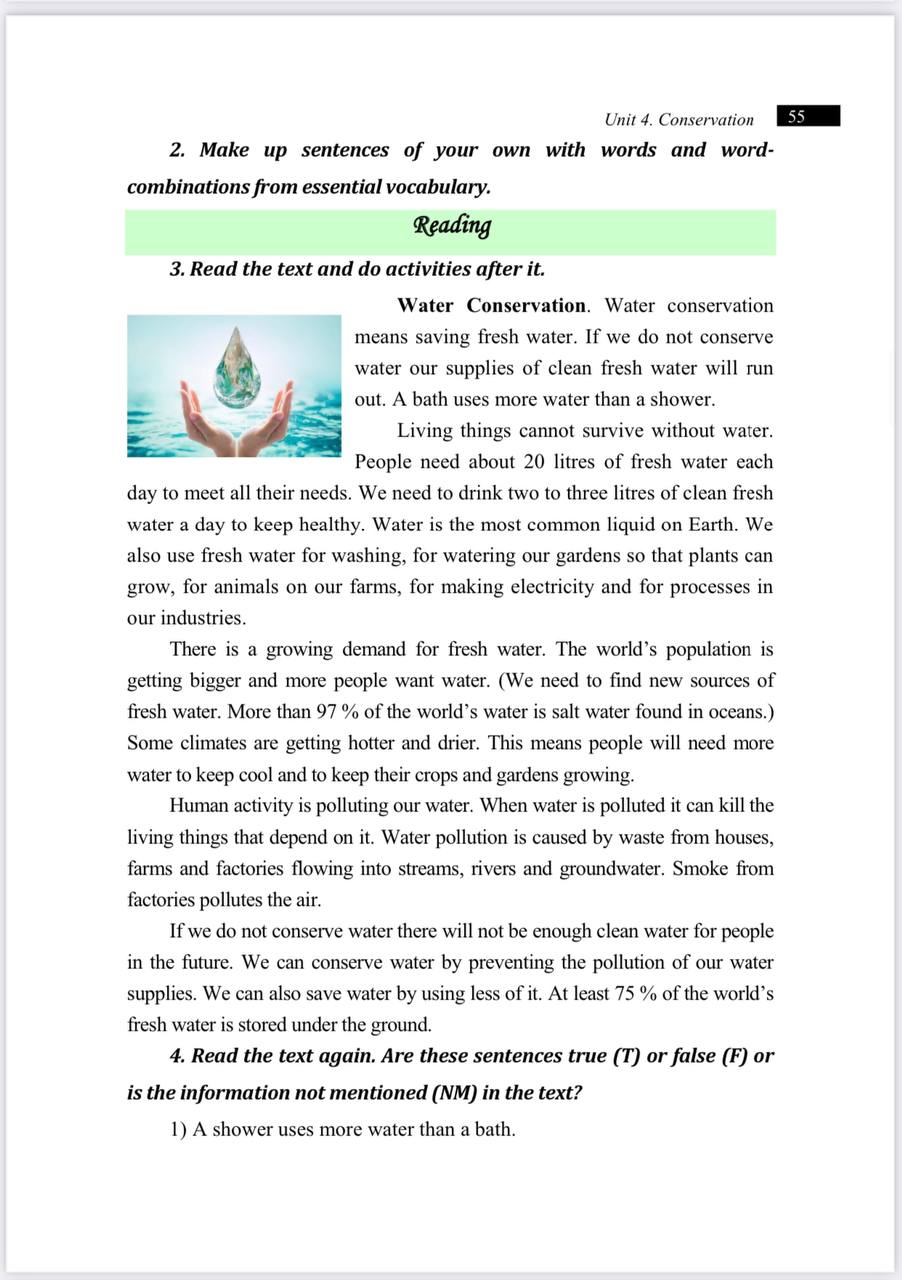 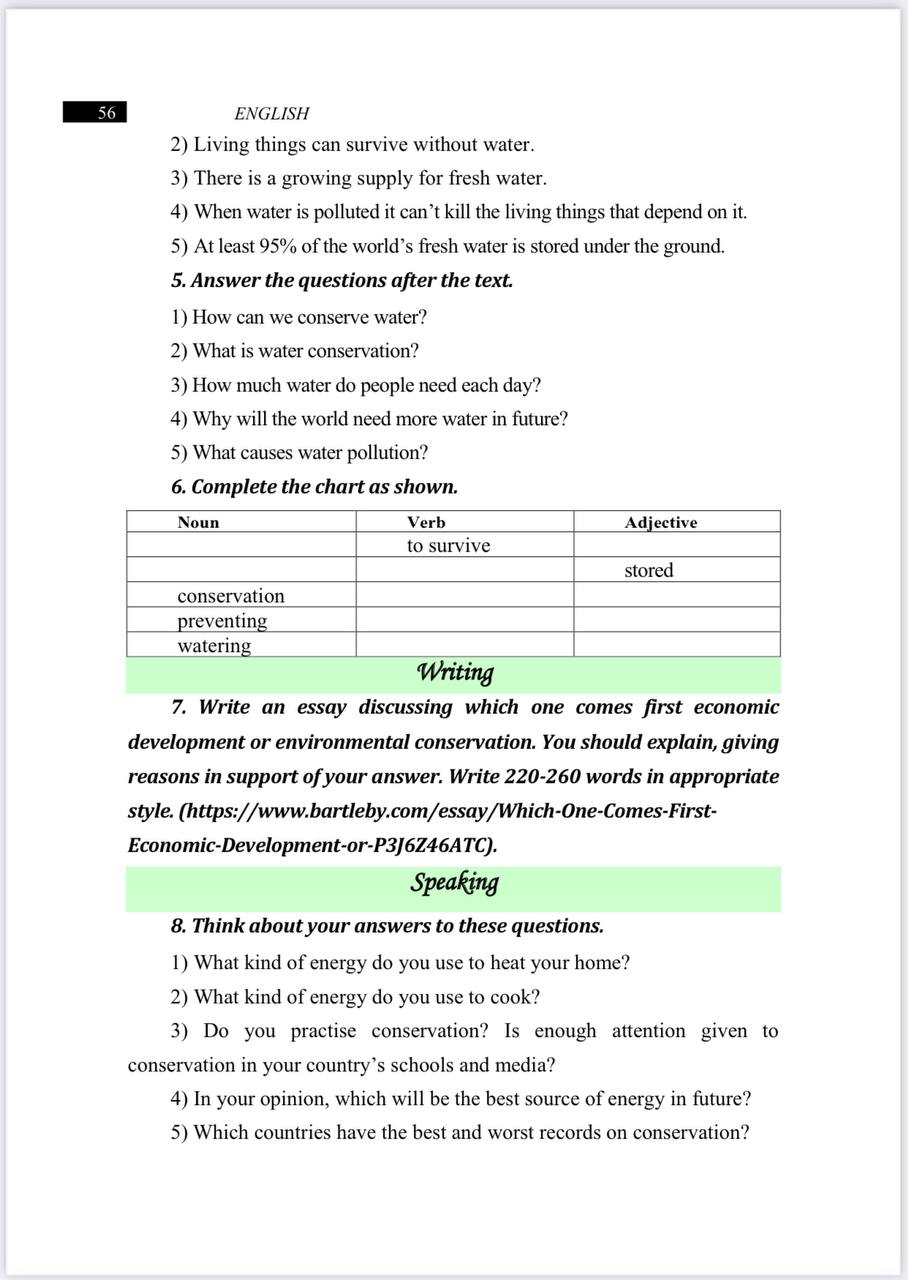 